GULBENES NOVADA PAŠVALDĪBAS DOMES LĒMUMSGulbenēPar nekustamā īpašuma Stradu pagastā ar nosaukumu “Stāķi 22” pārņemšanu pašvaldības īpašumāGulbenes novada pašvaldībā saņemta Valsts akciju sabiedrības “Valsts nekustamie īpašumi”, reģistrācijas Nr. 40003294758, juridiskā adrese: Talejas iela 1, Rīga, LV-1026, 2024.gada 5.februāra vēstule Nr. 2/9-3/850 (Gulbenes novada pašvaldībā saņemts 2024.gada 5.februārī un reģistrēta ar Nr. GND/4.18/24/459-V), kurā norādīts, ka Valsts akciju sabiedrības “Valsts nekustamie īpašumi” Īpašumu izvērtēšanas komisijas 2024.gada 1.februāra sēdē (protokols Nr.IZKP-24/5, 5.p.) tika nolemts konceptuāli atbalstīt nodot nekustamo īpašumu Stradu pagastā ar nosaukumu “Stāķi 22”, kadastra numurs 5090 002 0628, kas sastāv no zemes vienības ar kadastra 50900020628 ar platību 0,5493 ha (turpmāk – nekustamais īpašums) Gulbenes novada pašvaldības rīcībā bez atlīdzības pēc pašvaldības lēmuma saņemšanas, kurā norādītas pašvaldības autonomās funkcijas, kuru īstenošanai nekustamais īpašums ir nepieciešams.Saskaņā ar Vidzemes rajona tiesas Stradu pagasta zemesgrāmatas nodalījuma Nr. 100000584766 ierakstiem, īpašumtiesības uz nekustamo īpašumu ir nostiprinātas Latvijas Republikas Finanšu ministrijai (turpmāk – ministrija).Saskaņā ar Valsts zemes dienesta Nekustamā īpašuma valsts kadastra informācijas sistēmas (turpmāk – kadastrs) datiem nekustamais īpašums sastāv no neapbūvētas zemes vienības ar kadastra apzīmējumu 50900020628 ar platību 0,5493 ha, un tai noteiktais lietošanas mērķis ir trīs, četru un piecu stāvu daudzdzīvokļu un pagaidu uzturēšanās māju apbūve (NĪLM kods 0702). Gulbenes novada teritorijas plānojumā (apstiprināts ar Gulbenes novada domes 2018.gada 27.decembra saistošajiem noteikumiem Nr.20 “Gulbenes novada teritorijas plānojums, Teritorijas izmantošanas un apbūves noteikumi un grafiskā daļa”) (turpmāk – teritorijas plānojums) nekustamā īpašuma sastāvā esošai zemes vienībai noteiktais teritorijas izmantošanas veids ir mazstāvu dzīvojamās apbūves teritorija. Mazstāvu dzīvojamās apbūves teritorija (DzM) ir funkcionālā zona ar apbūvi līdz trijiem stāviem, ko nosaka, lai nodrošinātu mājokļa funkciju, paredzot atbilstošu infrastruktūru. Mazstāvu dzīvojamās apbūves teritorijas - galvenie izmantošanas veidi ir daudzdzīvokļu māju apbūve (11006), rindu māju apbūve (11005), savrupmāju apbūve (11001), un  papildizmantošanas veidi ir publiskā ārtelpa bez labiekārtojuma (24002), labiekārtota publiskā ārtelpa (24001), reliģisko organizāciju ēku apbūve (12011), dzīvnieku aprūpes iestāžu apbūve (12010), sociālās aprūpes iestāžu apbūve (12009), veselības aizsardzības iestāžu apbūve (12008), izglītības un zinātnes iestāžu apbūve (12007), sporta ēku un būvju apbūve (12005), kultūras iestāžu apbūve (12004), tūrisma un atpūtas iestāžu apbūve (12003), tirdzniecības un/vai pakalpojumu objektu apbūve (12002), biroju ēku apbūve (12001).Pašvaldību likuma 4.panta pirmās daļas 2.punktā noteikts, ka pašvaldības autonomā funkcija ir gādāt par pašvaldības administratīvās teritorijas labiekārtošanu un sanitāro tīrību (publiskai lietošanai paredzēto teritoriju apgaismošana un uzturēšana; parku, skvēru un zaļo zonu ierīkošana un uzturēšana; pretplūdu pasākumi; kapsētu un beigto dzīvnieku apbedīšanas vietu izveidošana un uzturēšana), kā arī noteikt teritoriju un būvju uzturēšanas prasības, ciktāl tas saistīts ar sabiedrības drošību, sanitārās tīrības uzturēšanu un pilsētvides ainavas saglabāšanu; saskaņā ar šā panta pirmās daļas 4.punktu - gādāt par iedzīvotāju izglītību, tostarp nodrošināt iespēju iegūt obligāto izglītību un gādāt par pirmsskolas izglītības, vidējās izglītības, profesionālās ievirzes izglītības, interešu izglītības un pieaugušo izglītības pieejamību; savukārt šā panta pirmās daļas 6.punktā noteikts, ka pašvaldības autonomā funkcija ir gādāt par iedzīvotāju veselību — īstenot veselīga dzīvesveida veicināšanas pasākumus un organizēt veselības aprūpes pakalpojumu pieejamību.Pašvaldība, t.sk. tās iestādes – Gulbenes novada Stradu pagasta pārvalde, Stāķu pirmsskolas izglītības iestāde un Stāķu pamatskola saskata iespēju, ka, veicot zemes vienības ar kadastra apzīmējumu 50900020628 teritorijas labiekārtošanu, atbilstoši teritorijas plānojumā noteikto teritorijas papildizmantošanas veidiem, varētu paplašināt ārtelpas teritoriju pie turpat līdzās esošās Gulbenes novada pašvaldības dibinātās Stāķu pirmsskolas izglītības iestādes un netālu esošās Stāķu pamatskolas, kur šo iestāžu audzēkņiem būtu iespēja pavadīt gan sporta nodarbības, gan brīvo laiku ārtelpās, gan sniedzot iespēja turpat blakus esošo daudzdzīvokļu māju iedzīvotājiem izmantot labiekārtoto teritoriju lietderīga brīvā laika pavadīšanai un veselības veicināšanas aktivitātēm, tādējādi nodrošinot Pašvaldību likuma 4.panta pirmās daļas 2.punktā, 4.punktā un 6.punktā noteiktās pašvaldības autonomās funkcijas. Publiskas personas mantas atsavināšanas likuma 3.panta pirmās daļas 6.punkts paredz, ka publiskas personas nekustamo un kustamo mantu var atsavināt, nododot bez atlīdzības. Papildus minētajam Publiskas personas mantas atsavināšanas likuma 42.panta pirmā daļa noteic, ka valsts nekustamo īpašumu var nodot bez atlīdzības atvasinātas publiskas personas īpašumā. Ministru kabinets lēmumā par valsts nekustamā īpašuma nodošanu bez atlīdzības atvasinātas publiskas personas īpašumā nosaka, kādu atvasinātas publiskas personas funkciju vai deleģēta pārvaldes uzdevuma veikšanai nekustamais īpašums tiek nodots. Savukārt šā likuma 43.pantā noteikts, ka šā likuma 42.pantā minētajos gadījumos lēmumu par publiskas personas mantas nodošanu īpašumā bez atlīdzības pieņem šā likuma 5. un 6.pantā minētās institūcijas (amatpersonas), tas ir, atļauju atsavināt valsts nekustamo īpašumu dod Ministru kabinets.Pamatojoties uz Pašvaldību likuma 10.panta pirmās daļas 16.punktu, kas nosaka, ka dome ir tiesīga izlemt ikvienu pašvaldības kompetences jautājumu; tikai domes kompetencē ir lemt par pašvaldības nekustamā īpašuma atsavināšanu un apgrūtināšanu, kā arī par nekustamā īpašuma iegūšanu, Publiskas personas mantas atsavināšanas likuma 3.panta pirmās daļas 6.punktu, 42.panta pirmo daļu un 43.pantu, un Attīstības un tautsaimniecības komitejas ieteikumu, un Finanšu komitejas ieteikumu, atklāti balsojot: PAR – ; PRET –; ATTURAS –, Gulbenes novada pašvaldības dome NOLEMJ:PĀRŅEMT bez atlīdzības valstij piederošo nekustamo īpašumu Stradu pagastā ar nosaukumu “Stāķi 22”, kadastra numurs 5090 002 0628, kas sastāv no zemes vienības ar kadastra 50900020628 ar platību 0,5493 ha.NOTEIKT, ka lēmuma 1.punktā minētais nekustamais īpašums nepieciešams Pašvaldību likuma 4.panta pirmās daļas 2.punktā, 4.punktā un 6.punktā noteikto pašvaldības autonomo funkciju īstenošanai.Lēmumu nosūtīt: Valsts akciju sabiedrībai “Valsts nekustamie īpašumi”, reģistrācijas Nr. 40003294758, e-pasta adrese: vni@vni.lv.Gulbenes novada pašvaldības domes priekšsēdētājs 					A.Caunītis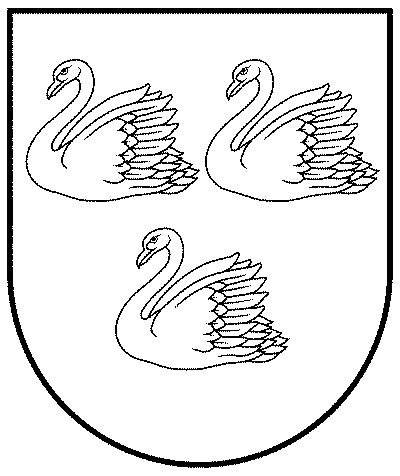 GULBENES NOVADA PAŠVALDĪBAReģ.Nr.90009116327Ābeļu iela 2, Gulbene, Gulbenes nov., LV-4401Tālrunis 64497710, mob.26595362, e-pasts: dome@gulbene.lv, www.gulbene.lv2024.gada 28.martā                                Nr. GND/2024/                                (protokols Nr. ;  .p.)